Station 1: Introduction to Electrochemical CellsLabel the following diagrams for the two types of electrochemical cells:Voltaic Cell									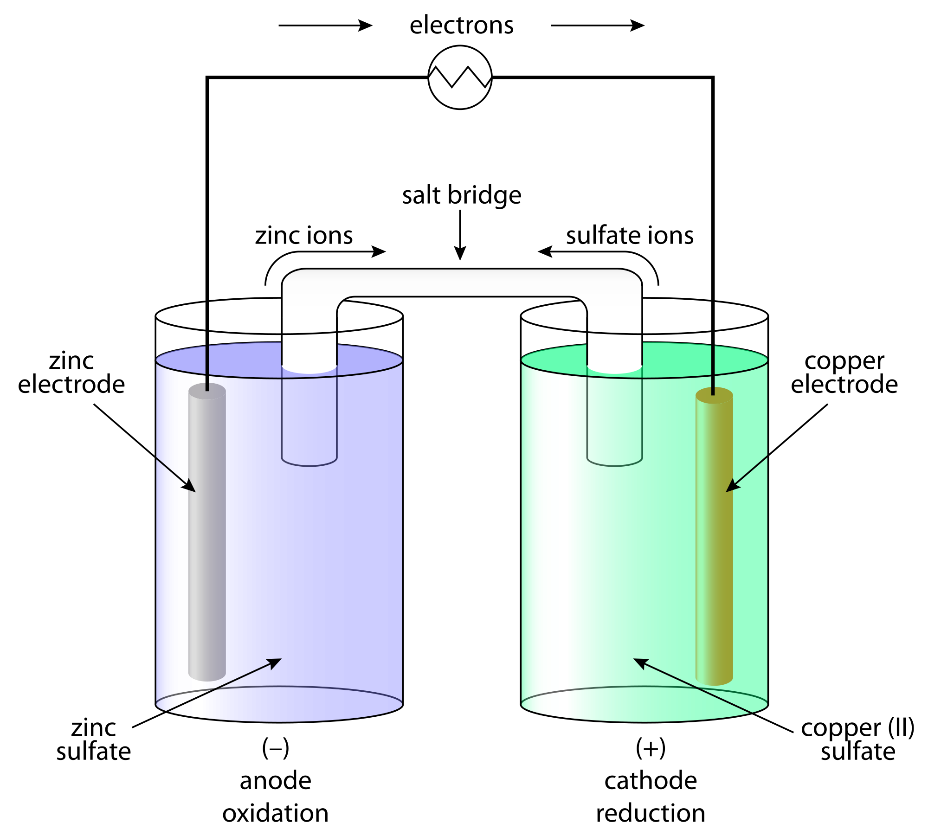 Electrolytic Cell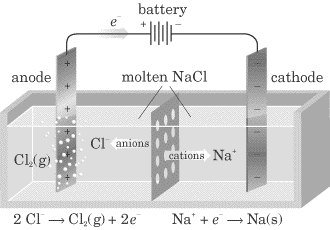 Station 2: Voltaic CellsParts of a Voltaic Wet Cell:	Electrode: Anode:	Cathode:**REMEMBER: 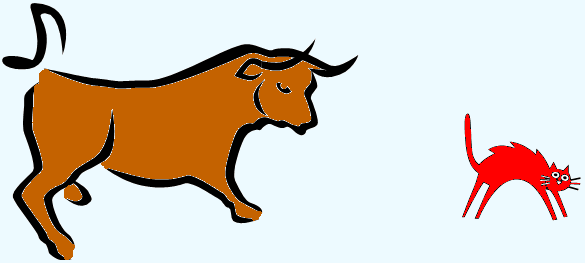 	Salt Bridge:	External Circuit:Station 3: Electrolytic Cells1. Define the parts of an electrolytic cell	Anode:	Cathode:	Battery:	Electrolyte:	Flow of electrons: Station 4: Hydrogen Fuel Cell vs Electric Vehicles1. Write the oxidation and reduction half-reactions for hydrogen fuel cells.	Oxidation Half-Reaction: 	Reduction Half-Reaction:2. Write the oxidation and reduction half-reactions for lithium ion batteries (electric vehicle power source).	Oxidation Half-Reaction: 	Reduction Half-Reaction:3. What are the benefits and limitations (disadvantages) of Hydrogen Fuel Cell vehicles?	Advantages: 	Disadvantages:4. What are the benefits and limitations (disadvantages) of Electric vehicles?	Advantages: 	Disadvantages:5. What type of electrochemical cell is the hydrogen fuel cell? ______________________________6. What type of electrochemical cell is the lithium ion battery (electric vehicle)? _________________7. Which of these vehicles occur spontaneously? _________________________________________SUMMARY of Electrochemical CellsSimilarities1.2.3.4.Differences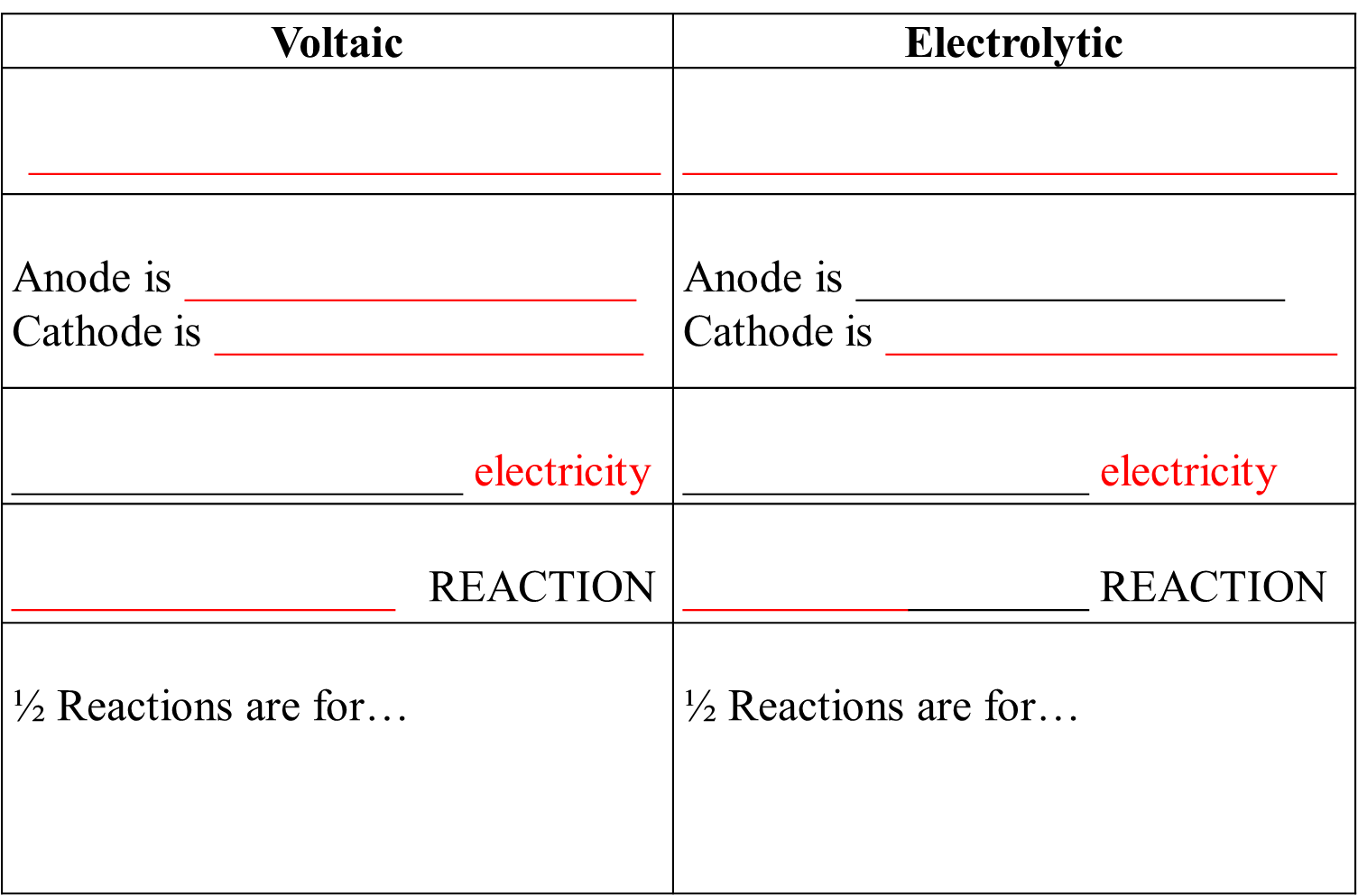 